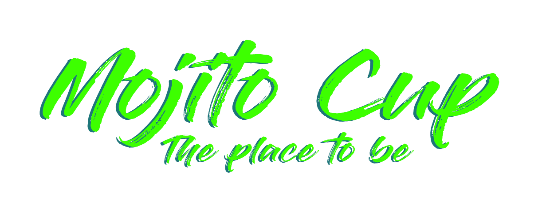 Bulletin d’inscriptionLes Embiez du Samedi 28 Octobre Au mercredi 1 novembre2023Droit d’inscription par bateau : 350€, Sont inclus 8 paniers repas, 8 petits déjeuners, l’apéritif dinatoire et le diner au club nautique pour 2 avec l’inscription du bateau ainsi que Les places de port du Samedi au mardi.150 € pour les accompagnants, sont inclus 4 petits déjeuner 4 panier repas, l’apéritif dinatoire et le diner au club nautiqueAttestationJe m’engage à me soumettre aux règles de course à la voile et à l’open way of life qui régissent cette épreuve. Je certifie exacts les renseignements portés sur cette fiche. Il appartient à chaque coureur, sous sa seule responsabilité, de décider, s’il doit prendre le départ ou non.Pour les mineurs : autorisation parentaleJe soussigné 				autorise mon enfant 			à participer au rassemblement Mojito cup 2021 et dégage la responsabilité des organisateurs quant aux risques inhérents à cette participation.Signature de l’un des parents : (bon pour autorisation parentale) Fait à                                                     le       Signature du barreur			Signature équipier 1			     Signature équipier 2Nom du bateauNom du bateauNuméro de voileNuméro de voileBarreurEquipier 1Equipier 2PrénomNomDate de naissanceN° de licenceN° de club